                          Информационный  бюллетеньСельского поселения «Пустозерский сельсовет» Заполярного районаНенецкого автономного округа* * * * * * * * * * * * * * * * * * * * * * * * * * * * * * * * * * * * 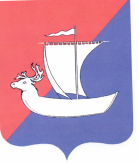 ГЛАВАСЕЛЬСКОГО ПОСЕЛЕНИЯ «ПУСТОЗЕРСКИЙ СЕЛЬСОВЕТ» ЗАПОЛЯРНОГО РАЙОНА НЕНЕЦКОГО АВТОНОМНОГО ОКРУГАПОСТАНОВЛЕНИЕот     16.11.2023    № 6-пгсело Оксино,Ненецкий автономный округОБ ОПУБЛИКОВАНИИ ПРОЕКТА РЕШЕНИЯ «О БЮДЖЕТЕ СЕЛЬСКОГО ПОСЕЛЕНИЯ «ПУСТОЗЕРСКИЙ СЕЛЬСОВЕТ» ЗАПОЛЯРНОГО РАЙОНА НЕНЕЦКОГО АВТОНОМНОГО ОКРУГА НА 2024 ГОД» И ПРОВЕДЕНИИ ПУБЛИЧНЫХ СЛУШАНИЙВ соответствии с Уставом Сельского поселения «Пустозерский сельсовет» Заполярного района Ненецкого автономного округа, Положением «О бюджетном процессе в муниципальном образовании «Пустозерский сельсовет» Ненецкого автономного округа», утвержденным решением Совета депутатов муниципального образования «Пустозерский сельсовет» Ненецкого автономного округа от 11.03.2014 № 3, Положением «Об  утверждении  Порядка организации и проведения публичных слушаний в  Сельском поселении «Пустозерский  сельсовет» Заполярного района  Ненецкого автономного округа», утвержденным решением Совета депутатов Сельского поселения «Пустозерский сельсовет» Заполярного района Ненецкого автономного округа от  20.06.2022 №6, ПОСТАНОВЛЯЮ: Опубликовать проект решения Совета депутатов Сельского поселения «Пустозерский сельсовет» Заполярного района  Ненецкого автономного округа «О местном бюджете на 2024 год» для его обсуждения в информационном бюллетене Сельского поселения «Пустозерский сельсовет» Заполярного района Ненецкого  автономного  округа, разместить в сети Интернет на официальном сайте Сельского поселения.Для организации и проведения публичных слушаний создать организационный комитет  в составе: председатель:Иваникова Людмила Александровна - депутат Сельского поселения «Пустозерский сельсовет» Заполярного района  Ненецкого автономного округа;заместитель: Ледков  Евгений  Викторович - депутат Сельского поселения «Пустозерский сельсовет»  Заполярного района Ненецкого автономного округа;секретарь:Баракова   Ксения  Евгеньевна – главный специалист Администрации Сельского поселения  «Пустозерский сельсовет» Заполярного района Ненецкого автономного округа.Установить	следующий порядок учета предложений по проекту указанного правового акта:       3.1.Граждане и юридические лица вправе вносить в Совет депутатов Сельского поселения «Пустозерский сельсовет» Заполярного района Ненецкого автономного округа предложение по проекту решения Совета депутатов Сельского поселения «Пустозерский сельсовет» Заполярного района Ненецкого автономного округа «О местном бюджете на 2024 год» в течение 14 дней со дня опубликования в информационном  бюллетене. Предложения представляются в письменном виде в двух экземплярах, один из которых регистрируется как входящая корреспонденция Совета депутатов Сельского поселения «Пустозерский сельсовет» Заполярного района Ненецкого автономного округа, второй с отметкой о дате поступления возвращаются лицу, внесшему предложения.3.2.Учет предложений по проекту указанного правового акта ведется Советом депутатов Сельского поселения «Пустозерский сельсовет» Заполярного района Ненецкого автономного округа  по мере их поступления.     4.Установить следующий порядок участия в обсуждении проекта указанного муниципального правового акта:    4.1.Провести публичные слушания по обсуждению проекта решения Совета депутатов Сельского поселения «Пустозерский сельсовет» Заполярного района Ненецкого автономного округа «О местном бюджете на 2024 год» с участием жителей Сельского поселения «Пустозерский сельсовет» Заполярного района Ненецкого автономного округа в порядке и сроки, установленные федеральным законодательством и Положением «О порядке организации и проведения публичных слушаний в муниципальном образовании «Пустозерский сельсовет» Ненецкого автономного округа».   4.2.Публичные слушания провести в 16 часов 30 ноября 2023 года в здании  Администрации   муниципального образования «Пустозерский сельсовет» Ненецкого автономного округа (с. Оксино, д. 9).           5. Настоящее постановление вступает в силу после его официального опубликования (обнародования).Информационный бюллетень № 29,  2023  Издатель: Администрация Сельского поселения «Пустозерский сельсовет» ЗР  НАО и  Совет депутатов Сельского поселения «Пустозерский сельсовет» ЗР НАО, село  Оксино, редактор  Баракова К.Е. Тираж 30  экз. Бесплатно.     О Ф И Ц И А Л Ь Н О